СОБРАНИЕ ПРЕДСТАВИТЕЛЕЙ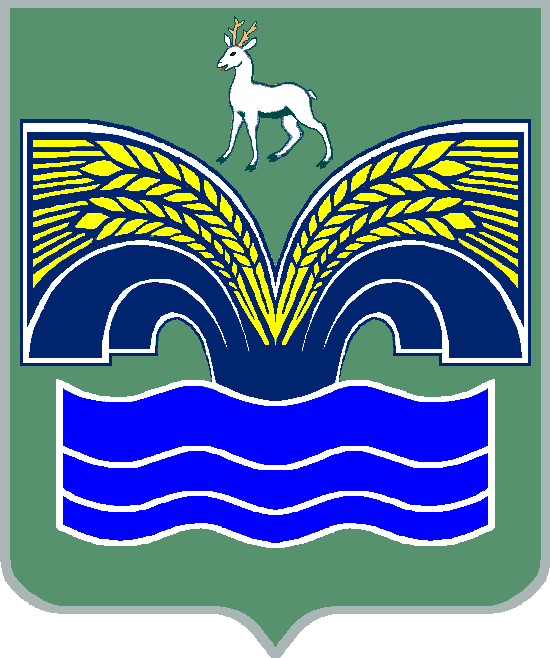 ГОРОДСКОГО ПОСЕЛЕНИЯ ВОЛЖСКИЙ МУНИЦИПАЛЬНОГО РАЙОНА КРАСНОЯРСКИЙСАМАРСКОЙ ОБЛАСТИТРЕТЬЕГО СОЗЫВАРЕШЕНИЕОт 30 июля 2019года № 23О внесении изменений в Правила землепользования и застройки городского поселения Волжский муниципального района Красноярский Самарской области, утверждённые решением Собрания Представителей № 33 от 23.12.2013 г. и генплан городского поселения Волжский муниципального района Красноярский Самарской области.                В соответствии со статьёй 32 градостроительного кодекса РФ, пунктом 20 части 1 статьи 14 Федерального закона от 6 октября 2003года № 131-ФЗ «Об общих принципах организации местного самоуправления в Российской Федерации», с учетом заключения о результатах публичных слушаний по проекту решения Собрания представителей городского поселения Волжский муниципального района Красноярский Самарской области о внесении изменений в Правила землепользования и застройки городского поселения Волжский муниципального района Красноярский Самарской области от 18.07.2019г., Собрание  представителей городского поселения Волжский муниципального района Красноярский Самарской области решило:1.Внести изменения в Правила землепользования и застройки городского поселения Волжский муниципального района Красноярский Самарской области, утверждённые Решением Собрания Представителей № 33 от 23.12.2013 г. и генплан городского поселения Волжский муниципального района Красноярский Самарской области, в части:1. Дополнить  ст.22 Правил землепользования и застройки городского поселения Волжский муниципального района Красноярский Самарской области, утвержденные Решением собрания представителей городского поселения Волжский муниципального района Красноярский Самарской области № 33 от 23 декабря 2013г (далее – Правила) территориальную зону Ж3- Зона застройки среднеэтажными жилыми домами следующим основным видом разрешенного использования земельных участков объектов капитального строительства:В таблице ст.29 Правил установить минимальный размер земельного участка в зоне Ж3- Зона застройки среднеэтажными жилыми домами, вид разрешенного использования – ведение садоводства, 300кв.м3. Настоящее решение вступает в силу со дня его принятия.         4. Опубликовать настоящее решение в газете «Красноярский вестник».Заместитель Председателя Собрания Представителей Городского поселения Волжский                                                                                                  Н.И.РубежнаяИ.о.Главы городского поселения Волжскиймуниципального района Красноярский Самарской области	                                                                                                  	В.Н.РатниковаОсновные виды разрешенного использования земельных участков и объектов капитального строительстваОсновные виды разрешенного использования земельных участков и объектов капитального строительстваВид разрешенного использованияДеятельность, соответствующая виду разрешенного использованияВедение садоводстваОсуществление отдыха и (или) выращивания гражданами для собственных нужд сельскохозяйственных культур; размещения для собственных нужд садового дома, жилого дома , хозяйственных построек и гаражей.